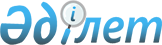 О внесении изменения в постановление Правительства Республики Казахстан от 21 декабря 2010 года № 1391 "Об утверждении Правил выдачи прокатного удостоверения на фильм"
					
			Утративший силу
			
			
		
					Постановление Правительства Республики Казахстан от 28 декабря 2012 года № 1712. Утратило силу постановлением Правительства Республики Казахстан от 15 апреля 2015 года № 238

      Сноска. Утратило силу постановлением Правительства РК от 15.04.2015 № 238.      Правительство Республики Казахстан ПОСТАНОВЛЯЕТ:



      1. Внести в постановление Правительства Республики Казахстан от 21 декабря 2010 года № 1391 «Об утверждении Правил выдачи прокатного удостоверения на фильм» (САПП Республики Казахстан, 2011 г., № 6, ст. 74) следующее изменение:



      Правила выдачи прокатного удостоверения на фильм, утвержденные указанным постановлением, изложить в новой редакции согласно приложению к настоящему постановлению.



      2. Настоящее постановление вводится в действие по истечении десяти календарных дней после первого официального опубликования.      Премьер-Министр

      Республики Казахстан                       С. Ахметов

Приложение               

к постановлению Правительства    

Республики Казахстан        

от 28 декабря 2012 года № 1712  Утверждены              

постановлением Правительства   

Республики Казахстан       

от 21 декабря 2010 года № 1391   Правила

выдачи прокатного удостоверения на фильм      1. Настоящие Правила выдачи прокатного удостоверения на фильм (далее - Правила) разработаны в соответствии с подпунктом 14) статьи 6 Закона Республики Казахстан от 15 декабря 2006 года «О культуре» (далее – Закон) и определяют порядок выдачи прокатного удостоверения на фильм.

      2. Прокатное удостоверение выдается на фильмы, произведенные в Республике Казахстан, а также ввезенные (доставленные) в Республику Казахстан для проката и публичного показа (демонстрации), за исключением фильмов, ввозимых (доставленных) для демонстрации на фестивалях, семинарах, ретроспективе и других мероприятиях, а также произведенных кинематографическими организациями бывшего СССР.

      3. Прокатное удостоверение на фильм (далее – прокатное удостоверение) – документ, являющийся основанием для проката, в котором указываются технические сведения о фильме, информация о создателях, индексе и жанре фильма, выдаваемый в форме электронного документа.

      В случае обращения заявителя в уполномоченный орган в области культуры (далее – уполномоченный орган) за получением прокатного удостоверения в бумажной форме, прокатное удостоверение оформляется в форме электронного документа, распечатывается, заверяется печатью и подписывается руководителем уполномоченного органа.

      4. Прокатное удостоверение выдается уполномоченным органом, а также через веб-портал «электронного правительства»: www.e.gov.kz (далее – портал) по утвержденной им форме.

      5. Для получения прокатного удостоверения заявителю необходимо представить в уполномоченный орган или на портал следующие документы:

      1) в уполномоченном органе заявление по форме, согласно приложению к настоящим Правилам, или на портале запрос в форме электронного документа, удостоверенного электронной цифровой подписью заявителя;

      2) документы, подтверждающие право заявителя на фильм или на его использование (копии авторских договоров и (или) лицензионных соглашений); к документам на иностранном языке прилагается нотариально удостоверенная копия на казахском и (или) русском языках;

      3) аннотацию фильма, которая должна содержать информацию о содержании фильма с описанием всех имеющихся сцен для определения возрастного зрительского ценза на фильм;

      4) сведения о произведениях, используемых в фильмах отечественного или совместного производства.

      При обращении через портал документы, указанные в подпунктах 2), 3), и 4) настоящего пункта, прикрепляются к запросу в форме электронного документа в виде сканированных копий.

      6. Заявление на получение прокатного удостоверения подлежит рассмотрению в течение семи рабочих дней со дня поступления в уполномоченный орган, после чего заявителю выдается прокатное удостоверение либо письменный мотивированный отказ.

      7. Решение о выдаче прокатного удостоверения оформляется в виде приказа уполномоченного лица.

      Прокатное удостоверение в форме электронного документа, удостоверенного электронной цифровой подписью руководителя уполномоченного органа, направляется в личный кабинет заявителя на Портал либо выдается на бумажном носителе согласно пункту 3 настоящих Правил.

      В случаях утраты или порчи прокатного удостоверения, выданного на бумажном носителе по письменному запросу заявителя, прокатное удостоверение выдается повторно в сроки, указанные в пункте 6 настоящих Правил.

      8. Фильм, в целях выдачи прокатного удостоверения, регистрируется в государственном реестре фильмов.

      9. Уполномоченный орган может отказать заявителю в выдаче прокатного удостоверения на фильм по следующим основаниям:

      1) предоставление заявителем недостоверной или искаженной информации;

      2) представление заявителем документов, не соответствующих требованиям пункта 5 настоящих Правил. В случае установления факта неполноты представленных документов (в том числе незаполнения обязательных полей), уполномоченный орган направляет письменный, мотивированный отказ в личный кабинет заявителя на портале в форме электронного документа либо по адресу, указанному в заявлении в течение двух рабочих дней;

      3) в случае, если содержание фильма направлено на пропаганду или агитацию насильственного изменения конституционного строя, нарушения целостности Республики, подрыва безопасности государства, разжигания национальной розни.

      10. В случаях, если уполномоченный орган в установленные сроки не выдал прокатное удостоверение либо не представил мотивированный отказ в выдаче прокатного удостоверения, то с даты истечения сроков их выдачи прокатное удостоверение считается выданным.

      Уполномоченный орган не позднее двух рабочих дней с момента истечения срока выдачи прокатного удостоверения выдает соответствующее прокатное удостоверение в форме электронного документа.

      11. Услуга по выдаче прокатного удостоверения уполномоченным органом оказывается бесплатно.

      12. В случае установления недостоверности и (или) искаженности информации о фильме, ранее послуживших основанием для выдачи прокатного удостоверения, уполномоченный орган согласно статье 28-2 Закона вправе отозвать прокатное удостоверение в судебном порядке.

      13. В случае отзыва в судебном порядке прокатного удостоверения, в Государственный реестр фильмов вносится соответствующая запись.Приложение           

к Правилам выдачи прокатного 

удостоверения на фильм   

_____________________________

(полное наименование органа,

выдающего прокатное     

удостоверение на фильм)  

_____________________________

(Ф.И.О. руководителя органа,

выдающего прокатное     

удостоверение на фильм)   Заявление      Прошу Вас выдать прокатное удостоверение на фильм:

Название фильма: ____________________________________________________

Название и автор литературного произведения, на основе которого

поставлен фильм: ____________________________________________________

Страна-производитель фильма:_________________________________________

Студия-производитель фильма: ________________________________________

Год производства фильма: ____________________________________________

Формат фильма: ______________________________________________________

Хронометраж фильма: _________________________________________________

Автор сценария: _____________________________________________________

Режиссер-постановщик: _______________________________________________

Оператор-постановщик: _______________________________________________

Художник-постановщик: _______________________________________________

Автор музыкального произведения:_____________________________________

Количество серий фильма: ____________________________________________

Жанр фильма: ________________________________________________________

Язык фильма, языки дубляжа фильма (при их наличии): _________________

Информация по возрастному зрительскому цензу, присвоенному

страной-производителем: _____________________________________________

_____________________________________________________________________

Реквизиты заявителя (юридический адрес, для юридического лица – номер

и дата свидетельства о государственной регистрации (перерегистрации);

для физического лица – номер и дата государственной регистрации

(перерегистрации) в качестве индивидуального предпринимателя):

_____________________________________________________________________

Дата подачи заявления: ______________________________________________

Ф.И.О., адрес заявителя _____________________________________________

                                           (подпись)

М.П.
					© 2012. РГП на ПХВ «Институт законодательства и правовой информации Республики Казахстан» Министерства юстиции Республики Казахстан
				